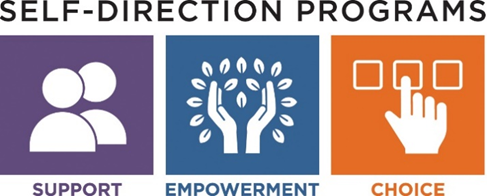 与机构共管“与机构共管”（Agency with Choice）模式提供了与代理机构合作的选项。对于那些希望参与挑选支持人员并自主决定日常活动的个人，其可以考虑“与机构共管”模式。选择这种支持模式的个人将获得预算拨款，用于购买满足其需求的服务。参与者/家庭能够在机构的支持下（协助招聘流程、工资管理及其他相关的任务）挑选出他们希望雇用的人员。“与机构共管”方案提供以下内容：共同雇佣模式——机构作为雇主，与个人合作，帮助培训和管理员工。机构将支持个人对参与者/家庭所确定的人员进行面试、雇佣以及就薪资进行协商，具体取决于应符合机构的人事政策。参与者/家属有责任对雇佣的人员进行日常监督。机构承担支付雇员工资的责任，包括扣缴、申报和支付联邦和州所得税和就业税，以及提供工人补偿政策。机构每月为个人提供一份财务报告，以便个人了解支出是按计划进行的，并在必要时进行调整。“与机构共管”模式下的服务选项包括：服务导航个性化的家庭支持个性化的日间支持灵活的资金马萨诸塞州发展服务部